Открытое окно - опасность для ребенка!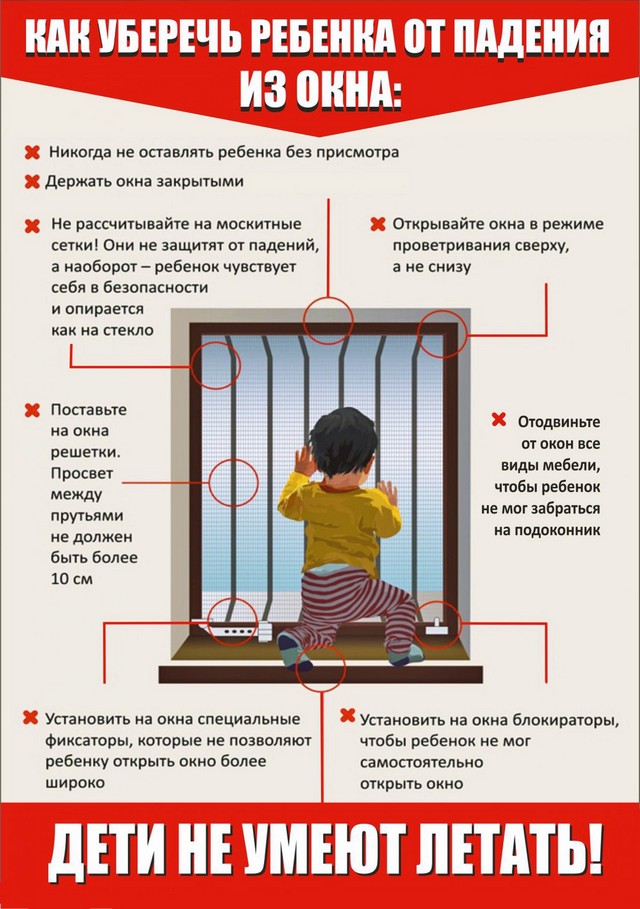 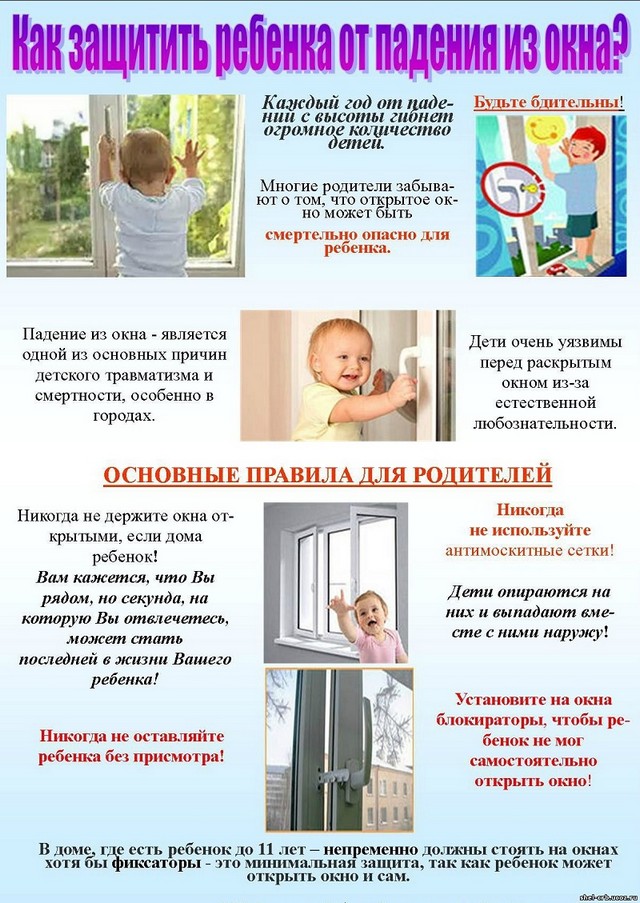 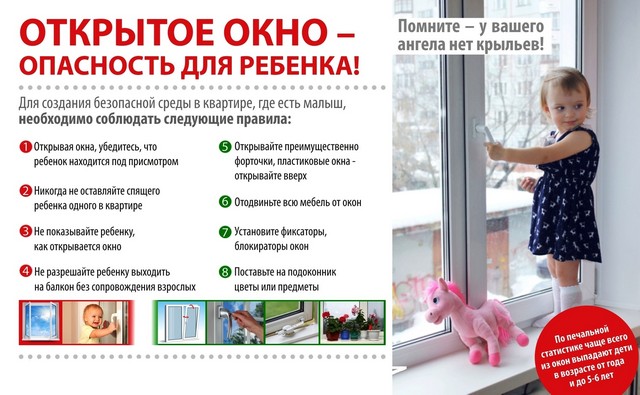 